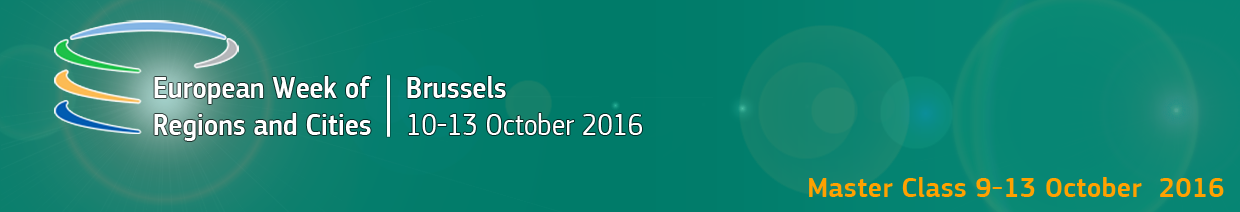 EUROPEAN WEEK OF REGIONS AND CITIES 2016Master Class on EU Cohesion PolicyApplication formDeadline for submissions: 9th May 2016Applications received after this date will not be accepted.Applications are being sought from PhD students and early career researchers (defined as being within five years of the date on their PhD certificate) undertaking research related to European Cohesion Policy to attend the EUROPEAN WEEK OF REGIONS AND CITIES 2016 University Master Class. The European Week of Regions and Cities is attended by around 6000 practitioners, policy makers and academics interested in EU Cohesion Policy. It hosts around 130 sessions organised by regional partners and also a University organised by academic learned societies incorporating a Master Class.The Master Class will take place on 9th-13th October 2016 in Brussels, Belgium. All selected participants will have their travel and accommodation sponsored and there is no charge to attend. Participants will attend five days of coordinated sessions focussing on EU Cohesion Policy and will also have the opportunity to briefly present their core research to panels of senior EU officials for comment and feedback. The Master Class includes roundtables, interactive sessions and networking events with the most senior EU officials. Previous attendees have agreed their attendance at this event has been beneficial to their career.Please fill this application and send it to Daniela Carl at daniela.carl@regionalstudies.org by 9 May 2016 12pm. If you have any questions please contact daniela.carl@regionalstudies.org An acknowledgement email will be sent on receipt of the full application. The Master Class will host 30 PhD students/early career researchers who will have their travel and accommodation sponsored. They will be selected based on the following criteria:academic background and achievements;quality of the draft paper; andbroad geographical and gender balance in the Master Class 2016.The submitted paper outline (1,000 words) could refer to one or several of the thematic priorities of the EUROPEAN WEEK OF REGIONS AND CITIES (http://ec.europa.eu/regional_policy/regions-and-cities/2016/index.cfm):  (1) Promoting inclusive growth and social cohesion, including the territorial dimension and the integration of urban and rural development.(2) The significance of the network economy: policy learning; transfers between regions and cities; knowledge spillovers.(3) Improving the Cohesion policy delivery system: performance, simplification and accountability.Applicants must fill in the application form below in English:I.	Contact Details:II.	Please upload your (passport style) photo here III.	How does your current research relate to European Cohesion Policy? (max. 250 words)IV. 	What are your future research plans? (max. 250 words)V.	How do you think the Master Class could benefit your professional development? (max. 100 words)VI. 	Please add your paper outline (1,000 words) here: VII.	Academic referenceAn academic reference in support of your application must be sent separately by the referee to daniela.carl@regionalstudies.org and be received by the closing date.Please indicate:VII.	Indicate how you heard about this opportunityVIII.	Signature of applicant and dateSignature:Date:   		/   	 /    Full name and titlePosition PhD Student in Year 1PhD Student in Year 2PhD Student in Year 3PhD Student in Year 4+Early Career Researcher (less than 5 years from the date on the PhD certificate)DepartmentInstitutionCountryAddress (Inc. post code)Email addressPhone no. (work)MobileName of refereeInstitutionCountryContact details of the referee (address, email address and telephone number)Relationship to the applicant (PhD supervisor, lecturer etc…)